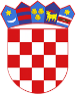 R  E  P  U  B  L  I  K  A    H  R  V  A  T  S  K  APOŽEŠKO-SLAVONSKA ŽUPANIJAGRAD POŽEGA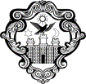 GradonačelnikKLASA: 622-01/22-02/5URBROJ: 2177-1-02/01-23-10Požega, 12. rujna 2023.GRADSKOM VIJEĆU GRADA POŽEGEPREDMET: Prijedlog Izmjena i dopuna Programa javnih potreba u sportu u Gradu Požegi za 2023. godinu,- dostavlja seNa osnovi članka 62. stavka 1. podstavka 1. Statuta Grada Požege (Službene novine Grada Požege, broj: 2/21. i  11/22.) (u nastavku teksta: Statut Grada Požege), te članka 59. stavka 1. i članka 61. stavka 1. i 2. Poslovnika o radu Gradskog vijeća Grada Požege (Službene novine Grada Požege, broj: 9/13., 19/13., 5/14., 19/14., 4/18., 7/18. – pročišćeni tekst, 2/20., 2/21. i 4/21.), dostavlja se Naslovu na razmatranje i usvajanje Prijedlog Izmjena i dopuna Programa javnih potreba u sportu u Gradu Požegi za 2023. godinu.Pravna osnova za donošenje ovoga Programa je u odredbama Zakona o lokalnoj i područnoj (regionalnoj) samoupravi (Narodne novine, broj: 33/01., 60/01. – vjerodostojno tumačenje, 106/03., 129/05., 109/07., 125/08., 36/09., 150/11., 144/12., 19/13. – pročišćeni tekst, 137/15. – ispravak, 123/17.,  98/19. i 144/20.), Zakona o sportu (Narodne novine, broj: 141/22.) i Statuta Grada Požege. GRADONAČELNIKdr.sc. Željko Glavić, v.r.PRIVITAK:1.	Zaključak Gradonačelnika Grada Požege2.	Prijedlog Izmjena i dopuna Programa javnih potreba u sportu u Gradu Požegi za 2023. godinu3.	Program javnih potreba u sportu u Gradu Požegi za 2023. godinu (Službene novine Grada Požege, broj: 27/22. i 5/23.)R  E  P  U  B  L  I  K  A    H  R  V  A  T  S  K  APOŽEŠKO-SLAVONSKA ŽUPANIJAGRAD POŽEGAGradonačelnikKLASA: 622-01/22-02/5URBROJ: 2177-1-02/01-23-11Požega, 12. rujna 2023.Na temelju članka 44. stavka 1. i članka 48. stavka 1. točke 1. Zakona o lokalnoj i područnoj (regionalnoj) samoupravi (Narodne novine, broj: 33/01., 60/01. – vjerodostojno tumačenje, 106/03., 129/05., 109/07., 125/08., 36/09., 150/11., 144/12., 19/13. – pročišćeni tekst, 137/15. – ispravak, 123/17., 98/19. i 144/20.) i članka 62. stavka 1. podstavka 1. i članka 120. Statuta Grada Požege (Službene novine Grada Požege, broj: 2/21. i 11/22.), Gradonačelnik Grada Požege, dana 12. rujna 2023. godine, donosiZ A K L J U Č A KI. Utvrđuje se Prijedlog Izmjena i dopuna Programa javnih potreba u sportu u Gradu Požegi za 2023. godinu,  kao u predloženom tekstu.II. Prijedlog Programa iz točke I. ovoga Zaključka upućuje se Gradskom vijeću Grada Požege na razmatranje i usvajanje.GRADONAČELNIKdr.sc. Željko Glavić, v.r.DOSTAVITI:Gradskom vijeću Grada Požege2.	Pismohrani.PRIJEDLOGR  E  P  U  B  L  I  K  A    H  R  V  A  T  S  K  APOŽEŠKO-SLAVONSKA ŽUPANIJAGRAD POŽEGAGradsko vijećeKLASA: 622-01/22-02/5URBROJ: 2177-1-02/01-23-12Požega, __.  rujna 2023.Na temelju članka 19. stavka 1. točka 8. i 35. stavka 1. točke 2. Zakona o lokalnoj i područnoj (regionalnoj) samoupravi (Narodne novine, broj: 33/01., 60/01. – vjerodostojno tumačenje, 106/03., 129/05., 109/07., 125/08., 36/09., 150/11., 144/12., 19/13. – pročišćeni tekst, 137/15. – ispravak, 123/17.,  98/19. i 144/20.), članka 74. stavka 2. i članka 75. Zakona o sportu (Narodne novine, broj: 141/22.) i članka 39. stavka 1. podstavka 3. Statuta Grada Požege (Službene novine Grada Požege, broj: 2/21. i 11/22.), Gradsko vijeće Grada Požege na 22. sjednici, održanoj dana, __. rujna 2023. godine, donosiIZMJENE I DOPUNE PROGRAMAjavnih potreba u sportu u Gradu Požegi za 2023. godinu Članak 1.Ovim Programom, mijenja se i dopunjuje Program javnih potreba u sportu u Gradu Požegi za 2023. godinu (Službene novine Grada Požege, broj: 27/22. i 5/23.) (u nastavku teksta: Program).Članak 2.Članak 2. Programa mijenja se i glasi:Financijska sredstva za ostvarivanje javnih potreba u sportu osiguravaju se u Proračunu Grada Požege za 2023. godinu u ukupnom iznosu od 1.049.645,00 € za slijedeće javne potrebe u sportu:Program sportske aktivnostiProgram sportske priredbe i manifestacije.I.	PROGRAM SPORTSKE AKTIVNOSTI financirat će se u iznosu od 1.021.645,00 € kroz slijedeće projekte/aktivnosti:II.PROGRAM SPORTSKE PRIREDBE I MANIFESTACIJE financirat će se u iznosu od 28.000,00 € kroz slijedeći projekt:Članak 3.Ovaj Program stupa na snagu danom donošenja, a isti će se objaviti u Službenim novinama Grada Požege.PREDSJEDNIKMatej Begić, dipl.ing.šum.O b r a z l o ž e n j e uz Izmjene i dopune Programa javnih potreba u sportu u Gradu Požegi za 2023. godinu UVOD I PRAVNA OSNOVA Pravna osnova za donošenje ovoga Programa je u odredbama Zakona o lokalnoj i područnoj (regionalnoj) samoupravi (Narodne novine, broj: 33/01., 60/01. – vjerodostojno tumačenje, 106/03., 129/05., 109/07., 125/08., 36/09., 150/11., 144/12., 19/13. – pročišćeni tekst, 137/15. – ispravak, 123/17.,  98/19. i 144/20.), Zakona o sportu (Narodne novine, broj: 141/22.) i Statuta Grada Požege (Službene novine Grada Požege, broj: 2/21. i 11/22.). SADRŽAJ PREDLOŽENOG PROGRAMAIzmjenama i dopunama Programa javnih potreba u sportu u Gradu Požegi za 2023. godinu, mijenja se i dopunjuje Program javnih potreba u sportu za 2023. godinu (Službene novine Grada Požege, broj: 27/22. i 5/23.) (u nastavku teksta: Program).Ukupno planirani Program javnih potreba u sportu u iznosu 949.915,00 € povećava se za 99.730,00 € i sada iznosi 1.049.645,00 €, prema nastavno navedenom tekstu. Program Sportske aktivnosti ima slijedeće promjene:Donacije za redovnu djelatnost u sportu-rad saveza – povećanje za 23.550,00 €Donacije za redovnu djelatnost u sportu-materijalni troškovi i održavanje sportskih objekata – povećanje za 24.000,00 €Donacije za redovnu djelatnost u sportu-suci, kotizacija, prijevoz, članarine i sl. – povećanje za 12.730,00 €Donacije za rad sportskih udruga-sufinanciranje kvalitetnog sporta – povećanje za 30.000,00 €Donacije za kapitalne investicije u športu – smanjenje za 20,00 €Projekt „Učenje i usavršavanje osnovnih plivačkih aktivnosti, obuka neplivača djece predškolske i osnovnoškolske dobi“ – povećanje za 5.470,00 €Program Sportske priredbe i manifestacije ima slijedeće promjene:Tekuće donacije sportskim društvima-ostale sportske priredbe – povećanje za 4.000,00 €Sukladno navedenim izmjenama i dopunama predmetnog Programa, utvrđene aktivnosti, poslovi i djelatnosti u sportu financirat će se kako slijedi: I.	PROGRAM SPORTSKE AKTIVNOSTI-	donacije za redovnu djelatnost u sportu				714.780,00 € -	donacije za rad sportskih udruga					266.500,00 €-	donacije za rad sportskih udruga s invaliditetom			  15.000,00 €-	donacije za kapitalne investicije u sportu				    6.620,00 €-	zajednički programi HOO i lokalne zajednice „Aktivne zajednice“	  10.620,00 €-	Projekt „Učenje i usavršavanje osnovnih plivačkih aktivnosti, obuka neplivača djece predškolske i osnovnoškolske dobi“			    8.125,00 €PROGRAM SPORTSKE PRIREDBE I MANIFESTACIJE	 	 	  28.000,00 €  ____________________________________________________________________________   ukupno:								           1.049.645,00 €.22. SJEDNICA GRADSKOG VIJEĆA GRADA POŽEGETOČKA 8.c) DNEVNOG REDAPRIJEDLOG IZMJENA I DOPUNA PROGRAMA JAVNIH POTREBA U SPORTU U GRADU POŽEGI ZA 2023. GODINUPREDLAGATELJ:	Gradonačelnik Grada PožegeIZVJESTITELJ:	Gradonačelnik Grada PožegeRujan 2023.NAZIV KORISNIKANAMJENA SREDSTAVA/€NAMJENA SREDSTAVA/€IZNOS/€POŽEŠKI SPORTSKI SAVEZAKTIVNOST/PROJEKT:DONACIJE ZA REDOVNU DJELATNOST U SPORTU-zajednički programi sporta714.780,0017.300,001.021.645,00POŽEŠKI SPORTSKI SAVEZ-rad saveza 213.550,001.021.645,00POŽEŠKI SPORTSKI SAVEZ-materijalni troškovi i održavanje sportskih objekata 254.200,001.021.645,00POŽEŠKI SPORTSKI SAVEZ-stipendije vrhunskim sportašima11.000,001.021.645,00POŽEŠKI SPORTSKI SAVEZ-suci, kotizacije, prijevozi, članarine i sl.218.730,001.021.645,00POŽEŠKI SPORTSKI SAVEZDONACIJE ZA RAD SPORTSKIH UDRUGA-rad sportskih udruga266.500,0038.500,001.021.645,00POŽEŠKI SPORTSKI SAVEZ-sufinanciranje kvalitetnog sporta228.000,001.021.645,00POŽEŠKI SPORTSKI SAVEZDONACIJE ZA RAD SPORTSKIH UDRUGA S INVALIDITETOM-rad sportskih udruga s invaliditetom15.000,0015.000,001.021.645,00POŽEŠKI SPORTSKI SAVEZDONACIJE ZA KAPITALNE INVESTICIJE U SPORTU-kapitalne donacije sportskim društvima ili kapitalna ulaganjaZAJEDNIČKI PROGRAMI HOO I LOKALNE ZAJEDNICE “AKTIVNE ZAJEDNICE”-zajedničko sufinanciranje programa HOO6.620,006.620,0010.620,0010.620,001.021.645,00POŽEŠKI SPORTSKI SAVEZPROJEKT “UČENJE I USAVRŠAVANJE OSNOVNIH PLIVAČKIH AKTIVNOSTI, OBUKA NEPLIVAČA DJECE PREDŠKOLSKE I OSNOVNOŠKOLSKE DOBI”-učenje i usavršavanje osnovnih plivačkih aktivnosti, odnosno obuka djece neplivača8.125,008.125,001.021.645,00NAMJENA SREDSTAVAIZNOS/€PROJEKT:Sportske priredbe i manifestacije -organizacija i održavanje sportskih manifestacija od značaja za Grad Požegu28.000,00